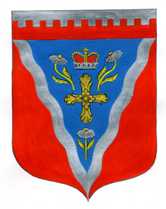 Администрациямуниципального образования Ромашкинское сельское поселениемуниципального образования Приозерский муниципальный район Ленинградской областиП О С Т А Н О В Л Е Н И Еот 05 октября  2021г.                                                                                                           № 207                                                                                                             В целях обеспечения исполнения полномочий по приобретению жилья в муниципальный жилой фонд на территории муниципального образования Ромашкинское сельское поселение муниципального образования Приозерский муниципальный район Ленинградской области, в соответствии с Порядком определения средней рыночной стоимости одного квадратного метра общей площади жилья, приобретаемого в муниципальный жилищный фонд по муниципальному образованию Ромашкинское сельское поселение, утвержденного Постановлением администрации муниципального образования Ромашкинское сельское поселение Приозерский муниципальный район Ленинградской области № 170 от 28 июня 2016 года, руководствуясь Уставом муниципального образования Ромашкинское сельское поселение муниципального образования Приозерский муниципальный район Ленинградской области, администрация МО Ромашкинское сельское поселение ПОСТАНОВЛЯЕТ:1. Установить среднюю рыночную стоимость одного квадратного метра общей площади жилья на 4 квартал 2021 года по муниципальному образованию Ромашкинское сельское поселение муниципального образования Приозерский муниципальный район Ленинградской области в размере 63 858 (шестьдесят три тысячи восемьсот пятьдесят восемь) рублей, согласно Приложения №1.2. Довести до сведения населения, проживающего на территории муниципального образования Ромашкинское сельское поселение муниципального образования Приозерский муниципальный район Ленинградской области, настоящее постановление путём его опубликования в средствах массовой информации.3. Настоящее постановление вступает в силу с даты его официального опубликования.4. Контроль за исполнением настоящего постановления оставляю за собой. И.о. главы администрации		                            	                                А.А.Князев                Исп. Момот Е.А., тел. 88137999515Дело – 3; Отдел по жилищной политике администрации МО Приозерский муниципальный район Ленинградской области – 1.                                                                                                                                                                                    Приложение 1                                                                            к постановлению администрации МО Ромашкинское сельское поселениеМО Приозерский муниципальный район Ленинградской областиот 05.10.2021 года № 207РАСЧЕТсредней рыночной стоимости 1 кв. метра общей площади жилья на 4 квартал 2021 года по муниципальному образованию Ромашкинское сельское поселениемуниципального образования Приозерский муниципальный район Ленинградской области                                                                      1 этап.Ст. дог. –  сведения отсутствуютСт. кред.- 51 000 руб.кв./мв III квартале 2021 года на территории МО Ромашкинское сельское поселение сделок у АО «ЛенОблАИЖК»  не было51 000 руб.кв./м – ООО Александр Недвижимость Ст. строй =  58 000, 00 руб./кв.м. (по данным ООО «ВикингСтройИнвест)   Ст. стат.= (109 570,27+61 451,2) : 2 = 85 511  руб./кв.м.    Первичный рынок  - 109 570,27 руб./кв.м.  Вторичный рынок  -  61 451,2 руб./кв.м.  2 этап.            Ср.кв.м.=Ст. дог. х 0,92  + Ст.кредит.х 0,92 + Ст. стат  + Ст. строй                                                 NСр.кв.м.=  51 000 х 0,92 + 85 511 + 58 000 =  63 477 руб./кв.м                                             3               3 этап.СТ. кв.м = Ср. кв.м. х К_ дефлК дефл – индекс-дефлятор, определяемый уполномоченным федеральным органом исполнительной власти на основании дефляторов по видам экономической деятельности, индекса потребительских цен, на расчетный квартал К дефл. = 1, 006СТ. кв.м. = 63 477 x 1,006= 63 858 руб./кв.м.СТ. кв.м.= 63 858 руб./кв.м. «Об установлении средней рыночной стоимости одного квадратного метра общей площади жилья на четвертый квартал 2021 года по муниципальному образованию Ромашкинское сельское поселение муниципального образования Приозерский муниципальный район Ленинградской области» Наименование     муниципального образования Правовой акт об установлении  средней рыночной  стоимости 1 кв.м. на 4 квартал2021 года         ( №, дата)Расчётные показателиРасчётные показателиРасчётные показателиРасчётные показателиРасчётные показателиРасчётные показателиНаименование     муниципального образования Правовой акт об установлении  средней рыночной  стоимости 1 кв.м. на 4 квартал2021 года         ( №, дата)СТ кв.м.Ср     кв.м.Ст      догСт   кредитСт   стройСт   статРомашкинское сельское поселениеПостановление администрации  от 05.10.2021г. № 20763 858  63 477--51 0005800085 511 